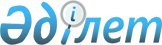 Мәслихаттың 2012 жылғы 21 желтоқсандағы № 96 "Қостанай қаласының 2013-2015 жылдарға арналған бюджеті туралы" шешіміне өзгерістер мен толықтыру енгізу туралыҚостанай облысы Қостанай қаласы мәслихатының 2013 жылғы 10 шілдедегі № 153 шешімі. Қостанай облысының Әділет департаментінде 2013 жылғы 19 шілдеде № 4186 болып тіркелді

      2008 жылғы 4 желтоқсандағы "Қазақстан Республикасының Бюджет кодексі" 106-бабына сәйкес, Қостанай қалалық мәслихаты ШЕШТІ:



      1. Мәслихаттың 2012 жылғы 21 желтоқсандағы № 96 "Қостанай қаласының 2013-2015 жылдарға арналған бюджеті туралы" шешіміне (Нормативтік құқықтық актілерді мемлекеттік тіркеу тізілімінде № 3967 тіркелген, 2013 жылғы 10 қаңтарда "Наш Костанай" газетінде жарияланған) келесі өзгерістер мен толықтыру енгізілсін:



      көрсетілген шешімнің 1-тармағының 1), 2), 3), 4), 5) және 6) тармақшалары жаңа редакцияда жазылсын:

      "1) кірістер – 20845458,8 мың теңге, оның iшiнде:

      салықтық түсімдер бойынша – 14243264,0 мың теңге;

      салықтық емес түсімдер бойынша – 42000,0 мың теңге;

      негiзгi капиталды сатудан түсетiн түсiмдер бойынша – 1161100,0 мың теңге;

      трансферттер түсімі бойынша – 5399094,8 мың теңге;

      2) шығындар – 21637286,5 мың теңге;

      3) таза бюджеттiк кредиттеу – 0;

      4) қаржы активтерімен операциялар бойынша сальдо – 11000,0 мың теңге, оның iшiнде:

      қаржы активтерiн сатып алу – 11000,0 мың теңге;

      5) бюджет тапшылығы (профициті) – -802827,7 мың теңге;

      6) бюджет тапшылығын қаржыландыру (профицитін пайдалану) – 802827,7 мың теңге.";



      көрсетілген шешім мынадай мазмұндағы 3-2-тармағымен толықтырылсын:

      "3-2. 464003000 "Жалпы білім беру" бюджеттік бағдарламасы бойынша шығындарды азайтып, 2013 жылға мақсатына сай емес пайдаланылған нысаналы трансферттерді қайтару 158,0 мың теңге сомасында қарастырылсын";



      көрсетілген шешімнің 5-тармағы жаңа редакцияда жазылсын:

      "5. 2013 жылға арналған қалалық бюджетте республикалық бюджеттен ағымдағы нысаналы трансферттер түсімінің қарастырылғаны ескерілсін, оның ішінде:

      эпизоотияға қарсы іс-шаралар жүргізуге 4450,8 мың теңге сомасында;

      арнаулы әлеуметтік қызметтерді көрсетуге 5267,0 мың теңге сомасында;

      мектепке дейінгі білім беру ұйымдарында мемлекеттік білім беру тапсырысын іске асыруға 237167,0 мың теңге сомасында;

      Қазақстан Республикасында білім беруді дамытудың 2011-2020 жылдарға арналған мемлекеттік бағдарламасын іске асыруға 14591,0 мың теңге сомасында;

      қорғаншыларға (қамқоршыларға) жетiм баланы (жетiм балаларды) және ата-анасының қамқорлығынсыз қалған баланы (балаларды) асырап-бағу үшiн ай сайын ақша қаражатын төлеуге 63441,0 мың теңге сомасында;

      мектеп мұғалімдеріне және мектепке дейінгі білім беру ұйымдарының тәрбиешілеріне біліктілік санаты үшін қосымша ақы мөлшерін ұлғайтуға 93643,0 мың теңге сомасында;

      үш деңгейлi жүйе бойынша бiлiктiлiктi арттырудан өткен мұғалiмдерге төленетiн еңбекақыны арттыруға 15984,0 мың теңге сомасында;

      жергілікті атқарушы органдардың штат санын ұлғайтуға 980,0 мың теңге сомасында";



      көрсетілген шешімнің 1-қосымшасы осы шешімнің 1-қосымшасына сәйкес жаңа редакцияда жазылсын;



      көрсетілген шешімнің 3-қосымшасы осы шешімнің 2-қосымшасына сәйкес жаңа редакцияда жазылсын.



      2. Осы шешім 2013 жылдың 1 қаңтарынан бастап қолданысқа енгізіледі.      Сессия төрағасы, № 13 сайлау

      округі бойынша депутаты                    С. Есмұратов      Қостанай қалалық

      мәслихатының хатшысы                       Н. Халықов      КЕЛІСІЛДІ:      "Қостанай қаласы әкімдігінің

      қаржы бөлімі" мемлекеттік

      мекемесінің басшысы

      ______________ Р. Айтқожинова      "Қостанай қаласы әкімдігінің

      экономика және бюджеттік

      жоспарлау бөлімі" мемлекеттік

      мекемесінің басшысы

      ______________ Н. Дорошок

Мәслихаттың           

2013 жылғы 10 шілдедегі № 153  

шешіміне 1-қосымша       Мәслихаттың           

2012 жылғы 21 желтоқсандағы № 96  

шешіміне 1-қосымша        Қостанай қаласының 2013 жылға арналған бюджеті

Мәслихаттың           

2013 жылғы 10 шілдедегі № 153    

шешіміне 2-қосымша        Мәслихаттың            

2012 жылғы 21 желтоқсандағы № 96  

шешіміне 3-қосымша         Қостанай қаласының 2015 жылға арналған бюджеті
					© 2012. Қазақстан Республикасы Әділет министрлігінің «Қазақстан Республикасының Заңнама және құқықтық ақпарат институты» ШЖҚ РМК
				СанатыСанатыСанатыСанатыСома,

мың теңгеСыныбыСыныбыСыныбыСома,

мың теңгеІшкі сыныбыІшкі сыныбыСома,

мың теңгеАтауыСома,

мың теңгеI. Кірістер20845458,81000Салықтық түсімдер142432641010Табыс салығы69521441012Жеке табыс салығы69521441030Әлеуметтік салық50055001031Әлеуметтік салық50055001040Меншікке салынатын салықтар15842501041Мүлікке салынатын салықтар8827501043Жер салығы1483001044Көлік құралдарына салынатын салық5532001050Тауарларға, жұмыстарға және қызметтерге

салынатын ішкі салықтар4990601052Акциздер1815601053Табиғи және басқа да ресурстарды

пайдаланғаны үшін түсетін түсімдер400001054Кәсіпкерлік және кәсіби қызметті

жүргізгені үшін алынатын алымдар2375001055Ойын бизнесіне салық400001080Заңдық мәнді іс-әрекеттерді жасағаны

және (немесе) оған уәкілеттігі бар

мемлекеттік органдар немесе лауазымды

адамдар құжаттар бергені үшін алынатын

міндетті төлемдер2023101081Мемлекеттік баж2023102000Салықтық емес түсімдер420002010Мемлекеттік меншіктен түсетін кірістер313002011Мемлекеттік кәсіпорындардың таза кірісі

бөлігінің түсімдері6002015Мемлекет меншігіндегі мүлікті жалға

беруден түсетін кірістер307002040Мемлекеттік бюджеттен қаржыландырылатын,

сондай-ақ Қазақстан Республикасы Ұлттық

Банкінің бюджетінен (шығыстар

сметасынан) ұсталатын және

қаржыландырылатын мемлекеттік мекемелер

салатын айыппұлдар, өсімпұлдар,

санкциялар, өндіріп алулар107002041Мұнай секторы ұйымдарынан түсетін

түсімдерді қоспағанда, мемлекеттік

бюджеттен қаржыландырылатын, сондай-ақ

Қазақстан Республикасы Ұлттық Банкінің

бюджетінен (шығыстар сметасынан)

ұсталатын және қаржыландырылатын

мемлекеттік мекемелер салатын

айыппұлдар, өсімпұлдар, санкциялар,

өндіріп алулар107003000Негізгі капиталды сатудан түсетін

түсімдер11611003010Мемлекеттік мекемелерге бекітілген

мемлекеттік мүлікті сату10000003011Мемлекеттік мекемелерге бекітілген

мемлекеттік мүлікті сату10000003030Жерді және материалдық емес активтерді

сату1611003031Жерді сату1511003032Материалдық емес активтерді сату100004000Трансферттер түсімдері5399094,84020Мемлекеттік басқарудың жоғары тұрған

органдарынан түсетін трансферттер5399094,84022Облыстық бюджеттен түсетін трансферттер5399094,8Функционалдық топФункционалдық топФункционалдық топФункционалдық топФункционалдық топСома,

мың теңгеКіші функцияКіші функцияКіші функцияКіші функцияСома,

мың теңгеБюджеттік бағдарламалардың әкімшісіБюджеттік бағдарламалардың әкімшісіБюджеттік бағдарламалардың әкімшісіСома,

мың теңгеБағдарламаБағдарламаСома,

мың теңгеАтауыСома,

мың теңгеII. Шығындар21637286,501Жалпы сипаттағы мемлекеттік

қызметтер248163,41Мемлекеттік басқарудың жалпы

функцияларын орындайтын өкілді,

атқарушы және басқа органдар164286112Аудан (облыстық маңызы бар қала)

мәслихатының аппараты16984001Аудан (облыстық маңызы бар қала)

мәслихатының қызметін қамтамасыз ету

жөніндегі қызметтер16584003Мемлекеттік органның күрделі

шығыстары400122Аудан (облыстық маңызы бар қала)

әкімінің аппараты147302001Аудан (облыстық маңызы бар қала)

әкімінің қызметін қамтамасыз ету

жөніндегі қызметтер111593003Мемлекеттік органның күрделі

шығыстары357092Қаржылық қызмет64812,4452Ауданның (облыстық маңызы бар

қаланың) қаржы бөлімі64812,4001Ауданның (облыстық маңызы бар

қаланың) бюджетін орындау және

ауданның (облыстық маңызы бар

қаланың) коммуналдық меншігін

басқару саласындағы мемлекеттік

саясатты іске асыру жөніндегі

қызметтер57336,4010Жекешелендіру, коммуналдық меншікті

басқару, жекешелендіруден кейінгі

қызмет және осыған байланысты

дауларды реттеу4840011Коммуналдық меншікке түскен мүлікті

есепке алу, сақтау, бағалау және

сату2136018Мемлекеттік органның күрделі

шығыстары5005Жоспарлау және статистикалық қызмет19065453Ауданның (облыстық маңызы бар

қаланың) экономика және бюджеттік

жоспарлау бөлімі19065001Экономикалық саясатты, мемлекеттік

жоспарлау жүйесін қалыптастыру және

дамыту және ауданды (облыстық маңызы

бар қаланы) басқару саласындағы

мемлекеттік саясатты іске асыру

жөніндегі қызметтер18565004Мемлекеттік органның күрделі

шығыстары50002Қорғаныс271191Әскери мұқтаждықтар26119122Аудан (облыстық маңызы бар қала)

әкімінің аппараты26119005Жалпыға бірдей әскери міндетті

атқару шеңберіндегі іс-шаралар261192Төтенше жағдайлар жөнiндегi

жұмыстарды ұйымдастыру1000122Аудан (облыстық маңызы бар қала)

әкімінің аппараты1000006Аудан (облыстық маңызы бар қала)

ауқымындағы төтенше жағдайлардың

алдын алу және оларды жою100003Қоғамдық тәртіп, қауіпсіздік,

құқықтық, сот, қылмыстық-атқару

қызметі256689Қоғамдық тәртіп және қауіпсіздік

саласындағы басқа да қызметтер25668458Ауданның (облыстық маңызы бар

қаланың) тұрғын үй-коммуналдық

шаруашылығы, жолаушылар көлігі және

автомобиль жолдары бөлімі25668021Елдi мекендерде жол жүрісі

қауiпсiздiгін қамтамасыз ету2566804Білім беру5632224,71Мектепке дейінгі тәрбие және оқыту1329998464Ауданның (облыстық маңызы бар

қаланың) білім бөлімі1329998009Мектепке дейінгі тәрбие ұйымдарының

қызметін қамтамасыз ету1092831040Мектепке дейінгі білім беру

ұйымдарында мемлекеттік білім беру

тапсырысын іске асыруға2371672Бастауыш, негізгі орта және жалпы

орта білім беру3589151464Ауданның (облыстық маңызы бар

қаланың) білім бөлімі3589151003Жалпы білім беру3327012006Балаларға қосымша білім беру2621399Білім беру саласындағы өзге

де қызметтер713075,7464Ауданның (облыстық маңызы бар

қаланың) білім бөлімі678075,7001Жергілікті деңгейде білім беру

саласындағы мемлекеттік саясатты

іске асыру жөніндегі қызметтер24828,7005Ауданның (облыстық маңызы бар

қаланың) мемлекеттік білім беру

мекемелер үшін оқулықтар мен

оқу-әдістемелік кешендерді сатып

алу және жеткізу56122007Аудандық (қалалық) ауқымдағы мектеп

олимпиадаларын және мектептен тыс

іс-шараларды өткізу7210012Мемлекеттік органның күрделі

шығыстары450015Жетім баланы (жетім балаларды) және

ата-аналарының қамқорынсыз қалған

баланы (балаларды) күтіп-ұстауға

асыраушыларына ай сайынғы ақшалай

қаражат төлемдері63441020Үйде оқытылатын мүгедек балаларды

жабдықпен, бағдарламалық қамтыммен

қамтамасыз ету2300067Ведомстволық бағыныстағы мемлекеттік

мекемелерінің және ұйымдарының

күрделі шығыстары523724467Ауданның (облыстық маңызы бар

қаланың) құрылыс бөлімі35000037Білім беру объектілерін салу және

реконструкциялау3500006Әлеуметтік көмек және әлеуметтік

қамсыздандыру564835,52Әлеуметтік көмек497142,5451Ауданның (облыстық маңызы бар

қаланың) жұмыспен қамту және

әлеуметтік бағдарламалар бөлімі497142,5002Еңбекпен қамту бағдарламасы35528005Мемлекеттік атаулы әлеуметтік көмек24000006Тұрғын үй көмегі61000007Жергілікті өкілетті органдардың

шешімі бойынша мұқтаж азаматтардың

жекелеген топтарына әлеуметтік көмек188642010Үйден тәрбиеленіп оқытылатын мүгедек

балаларды материалдық қамтамасыз ету2466013Белгіленген тұрғылықты жері жоқ

тұлғаларды әлеуметтік бейімдеу64523,5015Зейнеткерлер мен мүгедектерге

әлеуметтiк қызмет көрсету аумақтық

орталығы4807601618 жасқа дейінгі балаларға

мемлекеттік жәрдемақылар13000017Мүгедектерді оңалту жеке

бағдарламасына сәйкес, мұқтаж

мүгедектерді міндетті гигиеналық

құралдармен және ымдау тілі

мамандарының қызмет көрсетуін, жеке

көмекшілермен қамтамасыз ету599079Әлеуметтік көмек және әлеуметтік

қамтамасыз ету салаларындағы өзге

де қызметтер67693451Ауданның (облыстық маңызы бар

қаланың) жұмыспен қамту және

әлеуметтік бағдарламалар бөлімі67693001Жергілікті деңгейде халық үшін

әлеуметтік бағдарламаларды жұмыспен

қамтуды қамтамасыз етуді іске асыру

саласындағы мемлекеттік саясатты

іске асыру жөніндегі қызметтер65205011Жәрдемақыларды және басқа да

әлеуметтік төлемдерді есептеу, төлеу

мен жеткізу бойынша қызметтерге ақы

төлеу1488021Мемлекеттік органның күрделі

шығыстары100007Тұрғын үй-коммуналдық шаруашылық6363489,61Тұрғын үй шаруашылығы3253563458Ауданның (облыстық маңызы бар

қаланың) тұрғын үй-коммуналдық

шаруашылығы, жолаушылар көлігі және

автомобиль жолдары бөлімі53914002Мемлекеттiк қажеттiлiктер үшiн жер

учаскелерiн алып қою, соның iшiнде

сатып алу жолымен алып қою және

осыған байланысты жылжымайтын

мүлiктi иелiктен айыру10000003Мемлекеттік тұрғын үй қорының

сақталуын ұйымдастыру12061004Азаматтардың жекелеген санаттарын

тұрғын үймен қамтамасыз ету24500005Авариялық және ескі тұрғын үйлерді

бұзу1500031Кондоминиум объектісіне техникалық

паспорттар дайындау5853467Ауданның (облыстық маңызы бар

қаланың) құрылыс бөлімі3187583,1003Мемлекеттік коммуналдық тұрғын үй

қорының тұрғын үйін жобалау, салу

және (немесе) сатып алу2190507,1004Инженерлік коммуникациялық

инфрақұрылымды жобалау, дамыту,

жайластыру және (немесе) сатып алу997076479Ауданның (облыстық маңызы бар

қаланың) тұрғын үй инспекциясы

бөлімі12065,9001Жергілікті деңгейде тұрғын үй қоры

саласындағы мемлекеттік саясатты

іске асыру жөніндегі қызметтер11815,9005Мемлекеттік органның күрделі

шығыстары2502Коммуналдық шаруашылық2223265458Ауданның (облыстық маңызы бар

қаланың) тұрғын үй-коммуналдық

шаруашылығы, жолаушылар көлігі және

автомобиль жолдары бөлімі2223265012Сумен жабдықтау және су бөлу

жүйесінің қызмет етуі21225028Коммуналдық шаруашылығын дамыту1341173029Сумен жабдықтау және су бұру

жүйелерін дамыту8608673Елді-мекендерді көркейту886661,6458Ауданның (облыстық маңызы бар

қаланың) тұрғын үй-коммуналдық

шаруашылығы, жолаушылар көлігі және

автомобиль жолдары бөлімі886661,6015Елдi мекендердегі көшелердi

жарықтандыру112965016Елді мекендердің санитариясын

қамтамасыз ету25750017Жерлеу орындарын күтіп-ұстау және

туысы жоқтарды жерлеу2000018Елді мекендерді абаттандыру және

көгалдандыру745946,608Мәдениет, спорт, туризм және

ақпараттық кеңістік427803,61Мәдениет саласындағы қызмет121713,6455Ауданның (облыстық маңызы бар

қаланың) мәдениет және тілдерді

дамыту бөлімі121713,6003Мәдени–демалыс жұмысын қолдау121713,62Спорт79357465Ауданның (облыстық маңызы бар

қаланың) Дене шынықтыру және спорт

бөлімі79357005Ұлттық және бұқаралық спорт түрлерін

дамыту70000006Аудандық (облыстық маңызы бар

қалалық) деңгейде спорттық жарыстар

өткізу5785007Әртүрлі спорт түрлері бойынша аудан

(облыстық маңызы бар қала) құрама

командаларының мүшелерін дайындау

және олардың облыстық спорт

жарыстарына қатысуы35723Ақпараттық кеңістік109833455Ауданның (облыстық маңызы бар

қаланың) мәдениет және тілдерді

дамыту бөлімі74615006Аудандық (қалалық) кітапханалардың

жұмыс істеуі72178007Мемлекеттік тілді және Қазақстан

халықтарының басқа да тілдерін

дамыту2437456Ауданның (облыстық маңызы бар

қаланың) ішкі саясат бөлімі35218002Газеттер мен журналдар арқылы

мемлекеттік ақпараттық саясат

жүргізу жөніндегі қызметтер32218005Телерадио хабарларын тарату арқылы

мемлекеттік ақпараттық саясатты

жүргізу жөніндегі қызметтер30009Мәдениет, спорт, туризм және

ақпараттық кеңістікті ұйымдастыру

жөніндегі өзге де қызметтер116900455Ауданның (облыстық маңызы бар

қаланың) мәдениет және тілдерді

дамыту бөлімі84840,9001Жергілікті деңгейде тілдерді және

мәдениетті дамыту саласындағы

мемлекеттік саясатты іске асыру

жөніндегі қызметтер11999,5010Мемлекеттік органның күрделі

шығыстары300032Ведомстволық бағыныстағы мемлекеттік

мекемелерінің және ұйымдарының

күрделі шығыстары72541,4456Ауданның (облыстық маңызы бар

қаланың) ішкі саясат бөлімі11019,9001Жергілікті деңгейде ақпарат,

мемлекеттілікті нығайту және

азаматтардың әлеуметтік сенімділігін

қалыптастыру саласында мемлекеттік

саясатты іске асыру жөніндегі

қызметтер8279,9003Жастар саясаты саласында

іс-шараларды іске асыру2290006Мемлекеттік органның күрделі

шығыстары450465Ауданның (облыстық маңызы бар

қаланың) Дене шынықтыру және спорт

бөлімі21039,2001Жергілікті деңгейде дене шынықтыру

және спорт саласындағы мемлекеттік

саясатты іске асыру жөніндегі

қызметтер12889,2004Мемлекеттік органның күрделі

шығыстары150032Ведомстволық бағыныстағы мемлекеттік

мекемелерінің және ұйымдарының

күрделі шығыстары800010Ауыл, су, орман, балық шаруашылығы,

ерекше қорғалатын табиғи аумақтар,

қоршаған ортаны және жануарлар

дүниесін қорғау, жер қатынастары94245,41Ауыл шаруашылығы68448,6467Ауданның (облыстық маңызы бар

қаланың) құрылыс бөлімі40000010Ауыл шаруашылығы объектілерін дамыту40000474Ауданның (облыстық маңызы бар

қаланың) ауыл шаруашылығы және

ветеринария бөлімі28448,6001Жергілікті деңгейде ауыл шаруашылығы

және ветеринария саласындағы

мемлекеттік саясатты іске асыру

жөніндегі қызметтер13418,6003Мемлекеттік органның күрделі

шығыстары10450007Қаңғыбас иттер мен мысықтарды

аулауды және жоюды ұйымдастыру45806Жер қатынастары21346463Ауданның (облыстық маңызы бар

қаланың) жер қатынастары бөлімі21346001Аудан (облыстық маңызы бар қала)

аумағында жер қатынастарын реттеу

саласындағы мемлекеттік саясатты

іске асыру жөніндегі қызметтер18618003Елдi мекендердi жер-шаруашылық

орналастыру2428007Мемлекеттік органның күрделі

шығыстары3009Ауыл, су, орман, балық шаруашылығы

және қоршаған ортаны қорғау мен жер

қатынастары саласындағы өзге

де қызметтер4450,8474Ауданның (облыстық маңызы бар

қаланың) ауыл шаруашылығы және

ветеринария бөлімі4450,8013Эпизоотияға қарсы іс-шаралар жүргізу4450,811Өнеркәсіп, сәулет, қала құрылысы

және құрылыс қызметі57757,12Сәулет, қала құрылысы және құрылыс

қызметі57757,1467Ауданның (облыстық маңызы бар

қаланың) құрылыс бөлімі26194,7001Жергілікті деңгейде құрылыс

саласындағы мемлекеттік саясатты

іске асыру жөніндегі қызметтер25744,7017Мемлекеттік органның күрделі

шығыстары450468Ауданның (облыстық маңызы бар

қаланың) сәулет және қала құрылысы

бөлімі31562,4001Жергілікті деңгейде сәулет және қала

құрылысы саласындағы мемлекеттік

саясатты іске асыру жөніндегі

қызметтер30390,4004Мемлекеттік органның күрделі

шығыстары117212Көлік және коммуникация2884233,11Автомобиль көлігі2884233,1458Ауданның (облыстық маңызы бар

қаланың) тұрғын үй-коммуналдық

шаруашылығы, жолаушылар көлігі және

автомобиль жолдары бөлімі2884233,1022Көлік инфрақұрылымын дамыту1459070023Автомобиль жолдарының жұмыс істеуін

қамтамасыз ету1425163,113Басқалар227093,13Кәсіпкерлік қызметті қолдау және

бәсекелестікті қорғау12348,4469Ауданның (облыстық маңызы бар

қаланың) кәсіпкерлік бөлімі12348,4001Жергілікті деңгейде кәсіпкерлік

пен өнеркәсіпті дамыту саласындағы

мемлекеттік саясатты іске асыру

жөніндегі қызметтер11848,4003Кәсіпкерлік қызметті қолдау300004Мемлекеттік органның күрделі

шығыстары2009Басқалар214744,7452Ауданның (облыстық маңызы бар

қаланың) қаржы бөлімі160935012Ауданның (облыстық маңызы бар

қаланың) жергілікті атқарушы

органының резерві160935458Ауданның (облыстық маңызы бар

қаланың) тұрғын үй-коммуналдық

шаруашылығы, жолаушылар көлігі және

автомобиль жолдары бөлімі53809,7001Жергілікті деңгейде тұрғын

үй-коммуналдық шаруашылығы,

жолаушылар көлігі және автомобиль

жолдары саласындағы мемлекеттік

саясатты іске асыру жөніндегі

қызметтер44448,7013Мемлекеттік органның күрделі

шығыстары600067Ведомстволық бағыныстағы мемлекеттік

мекемелерінің және ұйымдарының

күрделі шығыстары876115Трансферттер50846541Трансферттер5084654452Ауданның (облыстық маңызы бар

қаланың) қаржы бөлімі5084654006Нысаналы пайдаланылмаған (толық

пайдаланылмаған) трансферттерді

қайтару21478007Бюджеттік алулар5060887016Нысаналы мақсатқа сай

пайдаланылмаған нысаналы

трансферттерді қайтару158024Мемлекеттік органдардың функцияларын

мемлекеттік басқарудың төмен тұрған

деңгейлерінен жоғарғы деңгейлерге

беруге байланысты жоғары тұрған

бюджеттерге берілетін ағымдағы

нысаналы трансферттер2131III. Таза бюджеттік кредиттеу0IV. Қаржы активтерімен операциялар

бойынша сальдо11000Қаржы активтерін сатып алу1100013Басқалар110009Басқалар11000458Ауданның (облыстық маңызы бар

қаланың) тұрғын үй-коммуналдық

шаруашылығы, жолаушылар көлігі және

автомобиль жолдары бөлімі11000065Заңды тұлғалардың жарғылық капиталын

қалыптастыру немесе ұлғайту11000V. Бюджет тапшылығы (профициті)-802827,7VI. Бюджет тапшылығын қаржыландыру (профицитін пайдалану)802827,7СанатыСанатыСанатыСанатыСома,

мың теңгеСыныбыСыныбыСыныбыСома,

мың теңгеІшкі сыныбыІшкі сыныбыСома,

мың теңгеАтауыСома,

мың теңгеI. Кірістер233967561000Салықтық түсімдер142969001010Табыс салығы69696621012Жеке табыс салығы69696621030Әлеуметтік салық50043181031Әлеуметтік салық50043181040Меншікке салынатын салықтар16195501041Мүлікке салынатын салықтар8847501043Жер салығы1498001044Көлік құралдарына салынатын салық5850001050Тауарларға, жұмыстарға және қызметтерге

салынатын ішкі салықтар4990601052Акциздер1815601053Табиғи және басқа да ресурстарды

пайдаланғаны үшін түсетін түсімдер400001054Кәсіпкерлік және кәсіби қызметті

жүргізгені үшін алынатын алымдар2375001055Ойын бизнесіне салық400001080Заңдық мәнді іс-әрекеттерді жасағаны

және (немесе) оған уәкілеттігі бар

мемлекеттік органдар немесе лауазымды

адамдар құжаттар бергені үшін алынатын

міндетті төлемдер2043101081Мемлекеттік баж2043102000Салықтық емес түсімдер420002010Мемлекеттік меншіктен түсетін кірістер313002011Мемлекеттік кәсіпорындардың таза кірісі

бөлігінің түсімдері6002015Мемлекет меншігіндегі мүлікті жалға

беруден түсетін кірістер307002040Мемлекеттік бюджеттен

қаржыландырылатын, сондай-ақ Қазақстан

Республикасы Ұлттық Банкінің бюджетінен

(шығыстар сметасынан) ұсталатын және

қаржыландырылатын мемлекеттік мекемелер

салатын айыппұлдар, өсімпұлдар,

санкциялар, өндіріп алулар107002041Мұнай секторы ұйымдарынан түсетін

түсімдерді қоспағанда, мемлекеттік

бюджеттен қаржыландырылатын, сондай-ақ

Қазақстан Республикасы Ұлттық Банкінің

бюджетінен (шығыстар сметасынан)

ұсталатын және қаржыландырылатын

мемлекеттік мекемелер салатын

айыппұлдар, өсімпұлдар, санкциялар,

өндіріп алулар107003000Негізгі капиталды сатудан түсетін

түсімдер11611003010Мемлекеттік мекемелерге бекітілген

мемлекеттік мүлікті сату10000003011Мемлекеттік мекемелерге бекітілген

мемлекеттік мүлікті сату10000003030Жерді және материалдық емес активтерді

сату1611003031Жерді сату1511003032Материалдық емес активтерді сату100004000Трансферттер түсімдері78967564020Мемлекеттік басқарудың жоғары тұрған

органдарынан түсетін трансферттер78967564022Облыстық бюджеттен түсетін трансферттер7896756Функционалдық топФункционалдық топФункционалдық топФункционалдық топФункционалдық топСома,

мың теңгеКіші функцияКіші функцияКіші функцияКіші функцияСома,

мың теңгеБюджеттік бағдарламалардың әкімшісіБюджеттік бағдарламалардың әкімшісіБюджеттік бағдарламалардың әкімшісіСома,

мың теңгеБағдарламаБағдарламаСома,

мың теңгеАтауыСома,

мың теңгеII. Шығындар2276475601Жалпы сипаттағы мемлекеттік

қызметтер1881011Мемлекеттік басқарудың жалпы

функцияларын орындайтын өкілдік,

атқарушы және басқа органдар128728112Аудан (облыстық маңызы бар қала)

мәслихатының аппараты16626001Аудан (облыстық маңызы бар қала)

мәслихатының қызметін қамтамасыз

ету жөніндегі қызметтер16226003Мемлекеттік органның күрделі

шығыстары400122Аудан (облыстық маңызы бар қала)

әкімінің аппараты112102001Аудан (облыстық маңызы бар қала)

әкімінің қызметін қамтамасыз ету

жөніндегі қызметтер109593003Мемлекеттік органның күрделі

шығыстары25092Қаржылық қызмет40238452Ауданның (облыстық маңызы бар

қаланың) қаржы бөлімі40238001Ауданның (облыстық маңызы бар

қаланың) бюджетін орындау және

ауданның (облыстық маңызы бар

қаланың) коммуналдық меншігін

басқару саласындағы мемлекеттік

саясатты іске асыру жөніндегі

қызметтер33212010Жекешелендіру, коммуналдық меншікті

басқару, жекешелендіруден кейінгі

қызмет және осыған байланысты

дауларды реттеу4840011Коммуналдық меншікке түскен мүлікті

есепке алу, сақтау, бағалау және

сату1686018Мемлекеттік органның күрделі

шығыстары5005Жоспарлау және статистикалық қызмет19135453Ауданның (облыстық маңызы бар

қаланың) экономика және бюджеттік

жоспарлау бөлімі19135001Экономикалық саясатты, мемлекеттік

жоспарлау жүйесін қалыптастыру және

дамыту және ауданды (облыстық

маңызы бар қаланы) басқару

саласындағы мемлекеттік саясатты

іске асыру жөніндегі қызметтер18635004Мемлекеттік органның күрделі

шығыстары50002Қорғаныс181191Әскери мұқтаждықтар18119122Аудан (облыстық маңызы бар қала)

әкімінің аппараты18119005Жалпыға бірдей әскери міндетті

атқару шеңберіндегі іс-шаралар1811903Қоғамдық тәртіп, қауіпсіздік,

құқықтық, сот, қылмыстық-атқару

қызметі176689Қоғамдық тәртіп және қауіпсіздік

саласындағы басқа да қызметтер17668458Ауданның (облыстық маңызы бар

қаланың) тұрғын үй-коммуналдық

шаруашылығы, жолаушылар көлігі және

автомобиль жолдары бөлімі17668021Елдi мекендерде жол жүрісі

қауiпсiздiгін қамтамасыз ету1766804Білім беру59820691Мектепке дейінгі тәрбие және оқыту1067894464Ауданның (облыстық маңызы бар

қаланың) білім бөлімі1067894009Мектепке дейінгі тәрбие ұйымдарының

қызметін қамтамасыз ету10678942Бастауыш, негізгі орта және жалпы

орта білім беру3194185464Ауданның (облыстық маңызы бар

қаланың) білім бөлімі3194185003Жалпы білім беру2943922006Балаларға қосымша білім беру2502639Білім беру саласындағы өзге

де қызметтер1719990464Ауданның (облыстық маңызы бар

қаланың) білім бөлімі443784001Жергілікті деңгейде білім беру

саласындағы мемлекеттік саясатты

іске асыру жөніндегі қызметтер21868005Ауданның (облыстық маңызы бар

қаланың) мемлекеттік білім беру

мекемелер үшін оқулықтар мен

оқу-әдістемелік кешендерді сатып

алу және жеткізу56122007Аудандық (қалалық) ауқымдағы мектеп

олимпиадаларын және мектептен тыс

іс-шараларды өткізу7210012Мемлекеттік органның күрделі

шығыстары450067Ведомстволық бағыныстағы

мемлекеттік мекемелерінің және

ұйымдарының күрделі шығыстары358134467Ауданның (облыстық маңызы бар

қаланың) құрылыс бөлімі1276206037Білім беру объектілерін салу және

реконструкциялау127620606Әлеуметтік көмек және әлеуметтік

қамсыздандыру5599312Әлеуметтік көмек491549451Ауданның (облыстық маңызы бар

қаланың) жұмыспен қамту және

әлеуметтік бағдарламалар бөлімі491549002Еңбекпен қамту бағдарламасы38015005Мемлекеттік атаулы әлеуметтік көмек40353006Тұрғын үй көмегін көрсету114903007Жергілікті өкілетті органдардың

шешімі бойынша мұқтаж азаматтардың

жекелеген топтарына әлеуметтік

көмек103529010Үйден тәрбиеленіп оқытылатын

мүгедек балаларды материалдық

қамтамасыз ету2437013Белгіленген тұрғылықты жері жоқ

тұлғаларды әлеуметтік бейімдеу59350015Аумақтық зейнеткерлер мен

мүгедектерге әлеуметтiк қызмет

көрсету аумақтық орталығы4612001618 жасқа дейінгі балаларға

мемлекеттік жәрдемақылар24186017Мүгедектерді оңалту жеке

бағдарламасына сәйкес, мұқтаж

мүгедектерді міндетті гигиеналық

құралдармен және ымдау тілі

мамандарының қызмет көрсетуін, жеке

көмекшілермен қамтамасыз ету626569Әлеуметтік көмек және әлеуметтік

қамтамасыз ету салаларындағы өзге

де қызметтер68382451Ауданның (облыстық маңызы бар

қаланың) жұмыспен қамту және

әлеуметтік бағдарламалар бөлімі68382001Жергілікті деңгейде халық үшін

әлеуметтік бағдарламаларды жұмыспен

қамтуды қамтамасыз етуді іске асыру

саласындағы мемлекеттік саясатты

іске асыру жөніндегі қызметтер65894011Жәрдемақыларды және басқа да

әлеуметтік төлемдерді есептеу,

төлеу мен жеткізу бойынша

қызметтерге ақы төлеу1488021Мемлекеттік органның күрделі

шығыстары100007Тұрғын үй-коммуналдық шаруашылық47088471Тұрғын үй шаруашылығы3458171458Ауданның (облыстық маңызы бар

қаланың) тұрғын үй-коммуналдық

шаруашылығы, жолаушылар көлігі және

автомобиль жолдары бөлімі13902003Мемлекеттік тұрғын үй қорының

сақталуын ұйымдастыру9061004Азаматтардың жекелеген санаттарын

тұрғын үймен қамтамасыз ету4000031Кондоминиум объектісіне техникалық

паспорттар дайындау841467Ауданның (облыстық маңызы бар

қаланың) құрылыс бөлімі3434789003Мемлекеттік коммуналдық тұрғын үй

қорының тұрғын үйін жобалау, салу

және (немесе) сатып алу1396043004Инженерлік коммуникациялық

инфрақұрылымды жобалау, дамыту,

жайластыру және (немесе) сатып алу2038746479Ауданның (облыстық маңызы

барқаланың) тұрғын үй инспекциясы

бөлімі9480001Жергілікті деңгейде тұрғын үй қоры

саласындағы мемлекеттік саясатты

іске асыру жөніндегі қызметтер9226005Мемлекеттік органның күрделі

шығыстары2542Коммуналдық шаруашылық735870458Ауданның (облыстық маңызы бар

қаланың) тұрғын үй-коммуналдық

шаруашылығы, жолаушылар көлігі және

автомобиль жолдары бөлімі735870012Сумен жабдықтау және су бөлу

жүйесінің қызмет етуі1331029Сумен жабдықтау және су бұру

жүйелерін дамыту7345393Елді-мекендерді көркейту514806458Ауданның (облыстық маңызы бар

қаланың) тұрғын үй-коммуналдық

шаруашылығы, жолаушылар көлігі және

автомобиль жолдары бөлімі514806015Елдi мекендердегі көшелердi

жарықтандыру79279016Елді мекендердің санитариясын

қамтамасыз ету14000017Жерлеу орындарын күтіп-ұстау және

туысы жоқтарды жерлеу2000018Елді мекендерді абаттандыру және

көгалдандыру41952708Мәдениет, спорт, туризм және

ақпараттық кеңістік3112101Мәдениет саласындағы қызмет97957455Ауданның (облыстық маңызы бар

қаланың) мәдениет және тілдерді

дамыту бөлімі97957003Мәдени–демалыс жұмысын қолдау979572Спорт69357465Ауданның (облыстық маңызы бар

қаланың) Дене шынықтыру және спорт

бөлімі69357005Ұлттық және бұқаралық спорт

түрлерін дамыту62000006Аудандық (облыстық маңызы бар

қалалық) деңгейде спорттық жарыстар

өткізу4785007Әртүрлі спорт түрлері бойынша аудан

(облыстық маңызы бар қала) құрама

командаларының мүшелерін дайындау

және олардың облыстық спорт

жарыстарына қатысуы25723Ақпараттық кеңістік109054455Ауданның (облыстық маңызы бар

қаланың) мәдениет және тілдерді

дамыту бөлімі74636006Аудандық (қалалық) кітапханалардың

жұмыс істеуі72199007Мемлекеттік тілді және Қазақстан

халықтарының басқа да тілдерін

дамыту2437456Ауданның (облыстық маңызы бар

қаланың) ішкі саясат бөлімі34418002Газеттер мен журналдар арқылы

мемлекеттік ақпараттық саясат

жүргізу жөніндегі қызметтер32218005Телерадио хабарларын тарату арқылы

мемлекеттік ақпараттық саясатты

жүргізу жөніндегі қызметтер22009Мәдениет, спорт, туризм және

ақпараттық кеңістікті ұйымдастыру

жөніндегі өзге де қызметтер34842455Ауданның (облыстық маңызы бар

қаланың) мәдениет және тілдерді

дамыту бөлімі11445001Жергілікті деңгейде тілдерді және

мәдениетті дамыту саласындағы

мемлекеттік саясатты іске асыру

жөніндегі қызметтер11145010Мемлекеттік органның күрделі

шығыстары300456Ауданның (облыстық маңызы бар

қаланың) ішкі саясат бөлімі10940001Жергілікті деңгейде ақпарат,

мемлекеттілікті нығайту және

азаматтардың әлеуметтік

сенімділігін қалыптастыру саласында

мемлекеттік саясатты іске асыру

жөніндегі қызметтер8350003Жастар саясаты саласында

іс-шараларды іске асыру2290006Мемлекеттік органның күрделі

шығыстары300465Ауданның (облыстық маңызы бар

қаланың) Дене шынықтыру және спорт

бөлімі12457001Жергілікті деңгейде дене шынықтыру

және спорт саласындағы мемлекеттік

саясатты іске асыру жөніндегі

қызметтер12307004Мемлекеттік органның күрделі

шығыстары15009Отын-энергетикалық кешенi және жер

қойнауын пайдалану6767969Отын-энергетика кешені және жер

қойнауын пайдалану саласындағы

өзге де қызметтер676796458Ауданның (облыстық маңызы бар

қаланың) тұрғын үй-коммуналдық

шаруашылығы, жолаушылар көлігі және

автомобиль жолдары бөлімі579996019Жылу-энергетикалық жүйені дамыту579996467Ауданның (облыстық маңызы бар

қаланың) құрылыс бөлімі96800009Жылу-энергетикалық жүйені дамыту9680010Ауыл, су, орман, балық шаруашылығы,

ерекше қорғалатын табиғи аумақтар,

қоршаған ортаны және жануарлар

дүниесін қорғау, жер қатынастары388711Ауыл шаруашылығы17525474Ауданның (облыстық маңызы бар

қаланың) ауыл шаруашылығы және

ветеринария бөлімі17525001Жергілікті деңгейде ауыл

шаруашылығы және ветеринария

саласындағы мемлекеттік саясатты

іске асыру жөніндегі қызметтер12495003Мемлекеттік органның күрделі

шығыстары450007Қаңғыбас иттер мен мысықтарды

аулауды және жоюды ұйымдастыру45806Жер қатынастары21346463Ауданның (облыстық маңызы бар

қаланың) жер қатынастары бөлімі21346001Аудан (облыстық маңызы бар қала)

аумағында жер қатынастарын реттеу

саласындағы мемлекеттік саясатты

іске асыру жөніндегі қызметтер18618003Елдi мекендердi жер-шаруашылық

орналастыру2428007Мемлекеттік органның күрделі

шығыстары30011Өнеркәсіп, сәулет, қала құрылысы

және құрылыс қызметі600762Сәулет, қала құрылысы және құрылыс

қызметі60076467Ауданның (облыстық маңызы бар

қаланың) құрылыс бөлімі28376001Жергілікті деңгейде құрылыс

саласындағы мемлекеттік саясатты

іске асыру жөніндегі қызметтер27926017Мемлекеттік органның күрделі

шығыстары450468Ауданның (облыстық маңызы бар

қаланың) сәулет және қала құрылысы

бөлімі31700001Жергілікті деңгейде сәулет және

қала құрылысы саласындағы

мемлекеттік саясатты іске асыру

жөніндегі қызметтер3170012Көлік және коммуникация29340181Автомобиль көлігі2934018458Ауданның (облыстық маңызы бар

қаланың) тұрғын үй-коммуналдық

шаруашылығы, жолаушылар көлігі

және автомобиль жолдары бөлімі2934018022Көлік инфрақұрылымын дамыту2285359023Автомобиль жолдарының жұмыс істеуін

қамтамасыз ету64865913Басқалар2157813Кәсіпкерлік қызметті қолдау және

бәсекелестікті қорғау12418469Ауданның (облыстық маңызы бар

қаланың) кәсіпкерлік бөлімі12418001Жергілікті деңгейде кәсіпкерлік пен

өнеркәсіпті дамыту саласындағы

мемлекеттік саясатты іске асыру

жөніндегі қызметтер11918003Кәсіпкерлік қызметті қолдау300004Мемлекеттік органның күрделі

шығыстары2009Басқалар203363452Ауданның (облыстық маңызы бар

қаланың) қаржы бөлімі119987012Ауданның (облыстық маңызы бар

қаланың) жергілікті атқарушы

органының резерві119987458Ауданның (облыстық маңызы бар

қаланың) тұрғын үй-коммуналдық

шаруашылығы, жолаушылар көлігі және

автомобиль жолдары бөлімі83376001Жергілікті деңгейде тұрғын

үй-коммуналдық шаруашылығы,

жолаушылар көлігі және автомобиль

жолдары саласындағы мемлекеттік

саясатты іске асыру жөніндегі

қызметтер43709013Мемлекеттік органның күрделі

шығыстары600067Ведомстволық бағыныстағы

мемлекеттік мекемелерінің және

ұйымдарының күрделі шығыстары3906715Трансферттер70532691Трансферттер7053269452Ауданның (облыстық маңызы бар

қаланың) қаржы бөлімі7053269007Бюджеттік алулар7053269III. Таза бюджеттік кредиттеу0IV. Қаржы активтерімен операциялар

бойынша сальдо0Қаржы активтерін сатып алу0V. Бюджет тапшылығы (профициті)632000VI. Бюджет тапшылығын қаржыландыру

(профицитін пайдалану)-632000